муниципальное автономное учреждение дополнительного образования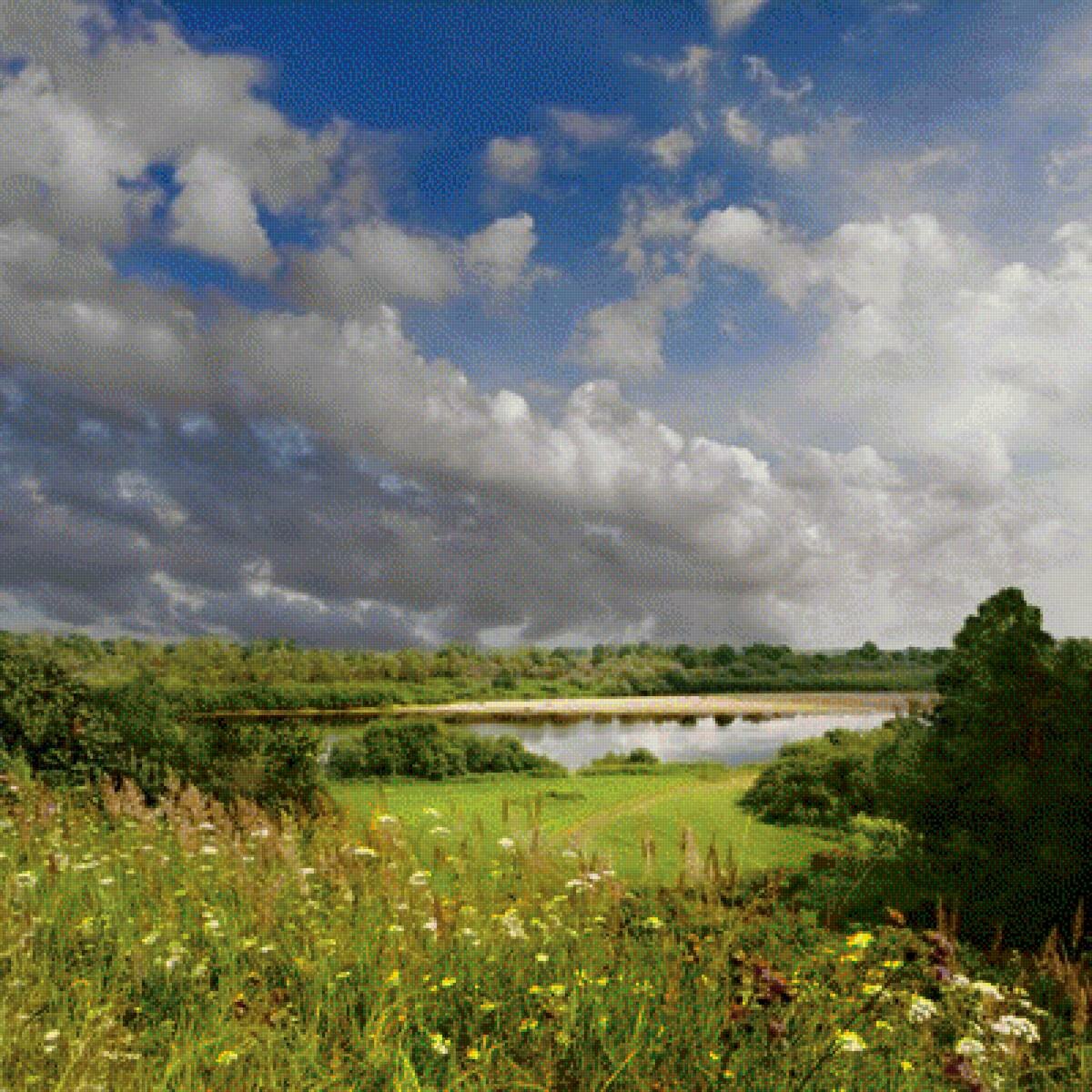 «Центр развития творчества детей и юношества «Созвездие» г.ОрскаСценарий представления русской национальности(Фестиваль дружбы народов в рамках открытого фестиваля-конкурса творческих коллективов«ВЕРБНЫЙ БАЗАР – 2020, номинация «Карусель дружбы)«Я ЛЮБЛЮ ТЕБЯ,РОССИЯ,ДОРОГАЯ НАША РУСЬ!»Составитель: Голованова Марина Александровна, педагог-организатор высшей квалификационной категорииг. Орск, 2019 Пояснительная запискаВ настоящее время все актуальнее становится духовно-нравственная сторона жизни каждого человека. Воспитание толерантной личности -  одна из основных задач учебно-воспитального процесса. Мы - педагоги, а также всё наше общество в ответе за подрастающее поколение. Каким он будет, современник XXI века - зависит от нас, старшего поколения. Необходимы совместные усилия педагогов, родителей, всего социума, чтобы воспитать гражданина, целеустремленного, убежденного, творчески мыслящего, доброго и отзывчивого. Воспитательная работа помогает решить задачи формирования мировоззрения обучающихся, воспитывает чувство патриотизма, духовную нравственность, содействует выявлению творческих способностей обучающихся, вовлекает их в активную деятельность, помогает найти свое призвание. Необходимо предусмотреть желание ребенка участвовать во внеурочной деятельности, способность и стремление помогать педагогу в подготовке и проведении интересного мероприятия в нестандартной форме с использованием инновационных технологий. Это дает возможность построить совместную деятельность обучающего и педагога творчески, с прицелом на будущее, с определением конечного результата. Совместное взаимодействие при подготовке в различных конкурсах помогает лучше узнать своих детей, их характер, увлечения, нравственные идеалы и, таким образом, получаешь наглядное представление об эффективности своих педагогических усилий. В результате общения с обучающимися происходит интенсивный процесс взаимного обогащения, накапливается опыт взаимопонимания. Данная разработка предназначена для педагогов-организаторов, педагогов дополнительного образования, вожатых, классных руководителей.Цель: углубить и расширить знания детей о русской национальной культуре, обычаях, традициях.Задачи: получение знаний традиций, обычаев, быта, истории  русского народа; овладение обучающимися художественными и выразительными свойствами языка; развитие творческих способностей обучающихся;формирование навыков работы в паре и группе, способствовать развитию внимания, основных мыслительных операций  эстетического вкуса.воспитание чувства патриотизма, гордости, любви к своему народу, родине;Адресат: 9-14 летПлан проведения мероприятия:Визитная карточка народа национальности;национальный костюм; национальная кухня;народное творчество (игры).Техническое оборудование: мультимедийный проектор, колонки, экран, ноутбук, флеш –накопитель.Реквизит: небольшой столик, шкатулка, 2 куклы в национальном русском костюме (летний и зимний вариант), вырезанные из бумаги рубаха и сарафан, половник, крышка от кастрюли, пасхальные яйца 3-6 штук, корзинка для яиц или поднос либо красивая тарелка, кресло-трон для царя.Действующие лица: царь (на нём одет костюм из золотой парчи, корона) чтецы, ведущий игр рассказчик (одеты в русскую одежду); Будничная, праздничная, постная кухня одеты в белые блузки, юбки и фартук, на голове поварской колпак.Предварительная работа: знакомство с традициями православия;рассматривание иллюстраций и фильма по теме;подборка рабочего материала к мероприятию ( стихов о России, пасхальных игр, интересной информации о православном празднике Пасхи,  о русских национальных костюмах, русской кухни);подборка материала для презентации;приготовление реквизита, подборка русских национальных костюмов;репетиция проведения пасхальных игр, сценарных выступлений;привлечение родителей к подготовке творческих заданий и приглашение на фестиваль.Ход мероприятия:С обеих сторон сцены выходят все чтецы, идут двумя линиями и становятся в «шахматном порядке», передавая микрофон друг другу  читают стихи под фоновую музыку, чтение сопровождает презентация)Слайд 11.Визитная карточкаЗвучит народная русская музыкаЧтец: Мир вам, люди дорогие!Мы  явились в добрый час.Встречу тёплую такую приготовили для вас.Слайд 2Чтец :Очень часто за событиями и круговоротом днейСтарины своей не помним, забываем мы о ней.И хоть более привычны,  нам полёты на Луну,Вспомним русские обычаи, вспомним нашу старину!Слайд 3Чтец: Россия… как из песни слово, березок юная листва… Кругом леса, поля и реки, раздолье, русская душа. Откуда появилось такое название – «Россия?»Слайд 4Чтец: Давным-давно, в далёкие времена жили-были, добры молодцы – богатыри русские и девицы – красавицы, у них были добрые матушки и мудрые батюшки. Умели они пахать, косить, дома – терема рубить, умели и холсты ткать, узорами их вышивать, а также Родину защищать от нашествий вражеских. Слайд 5,6Чтец: Русь – страна рек и озёр. Русь – светлое место. Это страна света. Солнца, добрых людей. Русских называют ещё росами, а страну, где они живут – РоссиейСлайд 7,8,9Чтец: Что такое Россия? Это жаркое лето,Когда много цветов на зелёном лугу,Когда брызги на море жемчужного цвета,Когда хлеб созревает и косят траву.Слайд 10Чтец: Что такое Россия? Это чудная осень,Когда в небе, курлыча, летят журавли,Когда шишки созревшие падают с сосен,Когда кружатся листья до самой земли.Слайд 11Чтец:Что такое Россия? Это зимняя сказка,Когда снег серебристый лежит на земле,Когда мчатся мальчишки с горы на салазках,Когда виден узор на оконном стекле.Слайд 12Чтец: Что такое Россия? Это полная жизни,Счастья, бодрости, радости, света весна,Когда дождик прохладный на землю вдруг брызнет,Когда лес зашумит, отошедший от сна,Слайд 13,14Чтец: Когда ветер траву молодую волнует,Когда птицы поют снова в нашем краю.Я Россию свою, мою землю родную,Словно мать дорогую, очень нежно люблю! Выступающие уходят за сцену2. Представление русского национального костюма.На сцене стол, на столе шкатулка, выходят 2 выступающих ( мать и дочь) и садятся с обеих сторон стола, повернувшись друг к другу в пол-оборота. Выходит чтец.Чтец  Нам, россиянам, русского костюмаИсторию полезно очень знать!Костюм о людях призовет подумать,О быте, нравах может рассказать.В себе не станем мы растить невежду,В шкатулку  мы заглянем  не спеша,Рассмотрим русскую одежду:Не правда ли проста и хороша!Чтец уходит.Слайд 15Звучит тихая русская народная музыкаМать и дочь сидят за столом с двух сторон, посередине стола стоит шкатулка. Мать и дочь ведут беседу:Мать: Сегодня мы  поговорим о национальной русской одежде, узнаем как же одевались наши далекие предки прапрабабушки и прапрадедушки.Дочь: А зачем нам это нужно?Мать: А затем нам нужно знать о прошлом, чтобы быть лучше, чтобы передавать традиции и все самое прекрасное, что нам досталось от тех, кто жил до нас, чтобы мы всегда знали, кто мы и откуда.Дочь: Давай, тогда быстрее заглянем в волшебную шкатулку и узнаем что там. (показ шкатулки) Открывают и достают куклы, по одной каждой, знакомят:Мать: А здесь куклы Агрепина и Акулина. И одеты они в русскую национальную  одежду. -Особенность женского русского костюма Акулины– это многослойность. Мы видим летнюю одежду девушки на ней рубаха и сарафан расшитый золотом , а поверх одета лёгкая душегрейка без рукавов – в виде маленького сарафана.-До замужества девушки носили на голове: венки, ленточки, повязки Дочь:  А причёски были? Мать: Девушки могли носить распущенные волосы или косу. А замужние женщины прятали волосы и носили, кокошники, кику– это такой головной убор с платком.Дочь: В праздники на ноги девушки и женщины  надевали обувь красного цвета, туфли или сапожки.Мать: Посмотрим на зимнюю одежду Агрепины. Мы видим тоже красивый сарафан украшенный разными рисунками. Вышивка, тесьма, аппликации на одежде служили оберегом. Тёплая, стеганая душегрейка из парчи или атласа с ватной подкладкой и мехом. Дочь: - А, что ещё лежит в шкатулке?Мать: А ещё в этой шкатулке, лежит сарафан и рубаха их носили все, как вместе, так и по отдельности. Достают и берут в руки вырезанные из бумаги сарафан и рубаху. Показывают по отдельностиМать: Сейчас я расскажу историю о том, как подружились Сарафан и Рубаха.- Жил на краю деревни Сарафан - господин, а на другом краю той же деревни – Рубаха - простуха. Лежит Сарафан в сундуке, да праздников ждёт, когда его хозяйка достанет, да наденет. Скука его одолела и решил он в гости к Рубахе-простухе пойти. Зашёл он в избу, поклонился. Рубаха обрадовалась гостю. Самовар на стол поставила.-Сели они рядком, да разговор завели. Сарафан спрашивает: - Почему, Рубаха, ты такая добрая да пригожая? А рубаха отвечает:-Меня хозяин на тело надевает, своей душой согревает. А я ему тепло даю, да врагов и нечисть не пускаю. Сарафан опять спрашивает: Как же ты нечисть - то всякую не пускаешь?А Рубаха отвечает: У меня есть ворота, которые охраняют моего хозяина. Есть и «воротики» для головы, есть «воротики» для рук, а чтобы не пустить холод я дружу с пояском (показывает на рубахе детали)- Подумал Сарафан-господин, о том, как хорошо живётся Рубахе- простухе и решил подружиться с ней. С тех пор не ходит Сарафан один, только вместе с Рубахой (показывает соединение Рубахи и Сарафана)Выходит чтец одетый в русский национальный мужской костюм и встаёт недалеко от сидящих за столом. Дочь подходит к чтецу и говорит:Слайд 16Дочь:  Мужчины на Руси носили рубаху-косоворотку с кушаком и штаны-порты. Одежду для мужчин шили только их жёны, так оберегалось счастье и любовь в доме. На ногах простой народ носил лапти.Чтец: Времена теперь другие, как и мысли, и дела.Далеко ушла одежда от такой, какой была.Мы невежами не будем, историю русского костюма не забудем!Все выступающие уходят со сцены3.Русская национальная кухняВыходят  царь и чтец. Царь садится в креслоЗвучит русская народная музыка Слайд 17Чтец: Ах, русская, ты кухня-щедрая душа!Встречаешь хлебом с сольюНас в доме не спеша!Любым гостям ты рада,Готова всех принять!И скатерть-самобранкуНа длинный стол постлать!Слайд 18Рассказчик: В русском царстве,В нашем государствеЖил-был царь,Стороны сей государь.Слайд 19Стар был царь:То в боку кольнет,То в ноге стрельнет.И решил он, что беда –Неразумная еда.Вот велел узнать правитель,Стороны сей повелитель,Что же ест его народ,Что кладет себе он в рот.Слайд 20 Рассказчик: Время шло…И вот в светлицуПришли красные девицы.Рассказчик объявляет ударяя половником о крышку и произносит: Будничная кухня!(Будничная кухня выходит, делает поклон ) Будничная кухня: На Руси из века в векТрудиться любит человек,Землю любит потому(Медленно и многозначительно перечисляет и смотрит на экран)Ест он хлеб, грибы, крупу,Щи хлебает,Репу парит,Мясо квасом запивает.На столе стоит уха,Колбаса и потроха.Приготовлено с любовьюОбразом естественным,Потому вся та едаОчень уж полезна.Слайд 21 Рассказчик: объявляет ударяя половником о крышку и произносит: Праздничная кухня!Праздничная кухня.:На Руси из века в векПраздник любит человек,Да такой, чтобы с душой,Чтобы пир, так пир горой!(Медленно и с восхищением перечисляет и смотрит на экран)Рябчики ворчёные,Ребрышки копчёные,Поросенок заливной,Чай душистый разливной.Ну, а пира царь – пирог,В нем и ливер, и творог.И все эти угощеньяПоднимают настроенье.Раз ты весел – знать здоров,И без всяких докторов.Слайд 22  Рассказчик: объявляет ударяя половником о крышку и произносит: Постная кухня!Постная кухня делает поклонПостная кухня: На Руси из века в векПост соблюдает человек,Если будешь пост держать,То не будешь голодать.Как такие вам продукты?(Медленно и с удовольствием перечисляет и смотрит на экран)Орехи, овощи да фрукты,Грибочки монастырские,Огурчики душистые,Клюква в сахаре, калина,И брусника, и малина,Винегрет и каша,Вкусна пища наша!А картофель!А капуста!На столе совсем не пусто!Слайд  23Слайд  24Рассказчик : На Руси из века в векЗнает русский человек:Даст Бог силы и здоровья,Если делать все с любовью!Все выступающие уходят со сцены4. Народное творчество(Пасхальные игры)По середине зала ставится столик, на нём стоит корзинка с пасхальными яйцами. Выходят 3 чтеца и ведущий.Слайд  25Звучит пасхальная музыкаЧтец: Христос Воскрес, поет земля,Всех с Пасхой поздравляю я.Летит пусть голос до небес,Христос Воскрес, Христос Воскрес!Чтец: Пасха – один из главных праздников в нашем календаре, день великой радости. Пасха – это праздник обновления и возрождения жизни. Он открывает дверь в новую возрожденную жизнь природы и людей. Пасха - это самый яркий и очень интересный православный праздник не только для детей, но и для взрослых. Пасхальное Воскресенье принято проводить с семьей и друзьями! Слайд  26Чтец: Пасхальные традиции на Руси очень богатые и интересные. Празднование Пасхи в России всегда включало не только торжественное богослужение в храме, вызывающее ощущение причастности к чуду, но и многие народные игры и хороводы, обычаи и верования. Они включают как дошедшее до наших дней и широко распространенное поздравление - христование: «Христос воскресе!» - «Воистину воскресе!» (произносилось трижды и люди трижды целовались, поздравляя друг друга и дарили пасхальные яйца), так и игры для детей и молодежи, которые, к сожалению, очень редко встречаются в современных семьях. А зря, так как эти игры не просто интересные, но и воистину развивающие. Ведущий: Давайте, попробуем поиграть. Манок: Сегодня, я приглашаю в игру у кого в одежде есть красный цвет. Выходят 3-4 человекаВедущий: Яйцо – самый главный и важный символ Пасхи. И с ним народ придумал много игр. Я вам предлагаю игру «Раскрути яйцо»Слайд 28Участники садятся за столик.Проходит игра«Раскрути яйцо» (Приложение 2)Ведущий: Молодцы! Поздравляю победителя! И прошу пройти на свои места. Для следующей игры, отгадайте пожалуйста загадку: МанокНа Светлую Седмицу -В семействе их традиция:Гостей встречатьРазговором привечать.Разговоры — их стихия,Ими славится Россия.Заболтают языком,Слышно далеко: «Бом-бом!» (Колокола)Для игры приглашаются 3-4 человека, которые дали правильный ответ. Слайд 29Игра «Битки» Проходит игра «Битки» (Приложение 3)Литература:1. Васильева Л.Н. Встречи на все времена: Пособие для старшеклассников-М.: Региональная культурно-просветительская общественная организация «Атлантида-21 век»,2007.-с.20-25  2. Русский народный календарь: пословицы, приметы, обычаи, обряды, имена / Авт.-сост. Н.И.Решетников.-М.:»ОЛМА-ПРЕСС»,2005.-с.456-458. Бронштейн, М.М., Жуковская, Н.Л.. Народы России. Праздники, обычаи и обряды – М: ЗАО РОСМЭН-ПРЕСС, 2008.Дайн, Г.Л.. Детский народный календарь. - Хотьково: Сергеев Посад, 2010.Жукова, Р. А. Русские фольклорные традиции. М., Правда. 1991Интернет ресурсы:http://ivanka.club/blogs/ivanka-sarafan-kosovorotka/istoriya-russkogo-sarafanahttp://nsportal.ru/ap/library/muzykalnoe-tvorchestvo/2013/01/15/proekt-russkiy-narodnyy-kostyumhttps://ru357.iplayer.info/q/%D1%80%D1%83%D1%81%D1%81%D0%BA%D0%B0%D1%8F+%D0%BD%D0%B0%D1%80%D0%BE%D0%B4%D0%BD%D0%B0%D1%8F+%D0%BC%D1%83%D0%B7%D1%8B%D0%BA%D0%B0+%D0%B1%D0%B5%D0%B7+%D1%81%D0%BB%D0%BE%D0%B2/https://ruvera.ru/pashahttps://yandex.ru/search/?text=%D0%BC%D1%83%D0%B7%D1%8B%D0%BA%D0%B0%20%D0%B4%D0%BB%D1%8F%20%D0%BF%D0%B0%D1%81%D1%85%D0%B0%D0%BB%D1%8C%D0%BD%D1%8B%D1%85%20%D0%B8%D0%B3%D1%80&lr=11091&clid=2039340https://x-minus.me/theme/51Приложение№1.Методические рекомендации по проведению мероприятия «Я люблю тебя Россия, дорогая моя Русь!»Мероприятие «Я люблю тебя Россия, дорогая моя Русь!» (Фестиваль «Дружба народов) рекомендуется проводить с привлечением творческих, артистичных, желающих познавать новое обучающихся. Творческая группа готовит костюмы, презентации, подбирает музыкальное сопровождение, отрабатывает технологию проведения обряда или игры, т.д.На этапе подготовки мероприятия необходимо учитывать контингент обучающихся с точки зрения принадлежности к той или иной национальности, возрастные особенности. Активно привлекать родителей к участию в мероприятии, используя их знания, опыт, традиции и обычаи.Приложение№2Игра «Раскрути яйцо»Реквизит: Корзинка с пасхальными яйцами, 2-8шт.Количество участников: 2-8человек.Методическое описание игры: В эту игру играть можно как вдвоем, так и большой группой. Все игроки одновременно закручивают своё пасхальное яйцо. Чье яйцо дольше прокрутилось – тот и победитель. Он забирает яйцо проигравшего.Примечание: Игра «Раскрути яйцо» может проходить за столом, а может на полу с гладким покрытием.Приложение№3Игра «Битки»Реквизит: Корзинка с пасхальными яйцами, 2-8шт.Количество участников: 2-8человек.Методическое описание игры: Два участника встают лицом друг к другу. Каждый зажимает в кулаке яйцо так, чтобы был виден либо его «носок», либо «пятка». Носком называется острый конец яйца, а пяткой – тупой конец.Они ударяют яйца и смотрят, у кого яйцо осталось целым. Победитель, у которого яйцо осталось целым, забирает себе и разбитое яйцо.Второй вариант этой игры для группы участников ( 5-8 человек).Участники  выбирают по считалке «забойщицу», у которой в руках будет ее яйцо – «забивало».Забойщица со своим яйцом – забивалой обходит всех участников игры и стучит своим яйцом по яйцу игрока (яйцо игроками также держится в кулаке так, чтобы была видна либо пятка, либо носок яйца).Забойщица обходит всех до тех пор, пока ее забивало не разобьется с двух сторон. Тогда все открывают ладоши и показывают свои яйца. Все разбитые яйца складываем в корзинку. А выиграют те девочки, у которых яйца остаются целыми. Они забирают себе разбитые яйца.Приложение№4Презентация (прилагается)